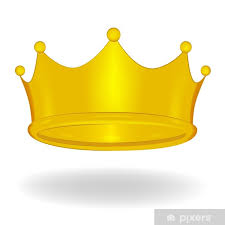 Assignment 8due 29-30 April 2024Trustworthy  WorkbookDone:       .    ___  Tape the gray half-sheet of Bible references onto page 177 of your book.___  Answer the questions for Week 5, Day 1, on pages 164-170.___  Answer the questions for Week 5, Day 2, on pages 171-178.___  Answer the questions for Week 5, Day 3, on pages 179-184.